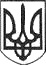 РЕШЕТИЛІВСЬКА МІСЬКА РАДАПОЛТАВСЬКОЇ ОБЛАСТІВИКОНАВЧИЙ КОМІТЕТРІШЕННЯ29 січня 2021 року                                                                                        № 15Про внесення змін до рішення виконавчого комітету Решетилівської міської ради від 29 серпня 2019 року № 137 ,,Про затвердження складу конкурсної комісії з визначення виконавця послуг з вивезення твердих побутових відходів на території Решетилівської міської об’єднаної територіальної громади”	Керуючись Законами України ,,Про місцеве самоврядування в Україні”, ,,Про житлово-комунальні послуги”, ,,Про відходи”, Порядком проведення конкурсу на надання послуг з вивезення побутових відходів, затвердженим постановою Кабінету Міністрів України від 16.11.2011 р. № 1173, виконавчий комітет Решетилівської міської ради ВИРІШИВ:	1. Внести зміни до рішення виконавчого комітету Решетилівської міської ради від 29 серпня 2019 року № 137 ,,Про затвердження складу конкурсної комісії з визначення виконавця послуг з вивезення твердих побутових відходів на території Решетилівської міської об’єднаної територіальної громади”, а саме:	1) у назві та тексті виключити слово ,,об’єднана”;	2) додаток до пункту 1 викласти у новій редакції, що додається.	2. Контроль за виконанням даного рішення покласти на заступника міського голови з питань діяльності виконавчих органів ради                        Ю.М. Невмержицького.Заступник міського голови з питань діяльності виконавчих органів ради		                Ю.М. Невмержицький                                                                                Додаток                                                                                до рішення виконавчого комітету                                                                                29.01.2021  № 15СКЛАДконкурсної комісії з визначення виконавця послуг з вивезення твердих побутових відходів на території Решетилівської  міської територіальної громадиНачальник  відділу житлово-комунального господарства, транспорту, зв’язку та з питань охорони праці		     С.С. ТищенкоНевмержицький Юрій Михайлович-голова комісії, заступник міського голови з питань діяльності виконавчих органів ради;Тищенко Сергій Сергійович-заступник голови комісії, начальник  відділу житлово-комунального господарства, транспорту, зв’язку та з питань охорони праці;Гриб Ростислав Миколайович-секретар комісії, спеціаліст І категорії відділу житлово-комунального господарства, транспорту, зв’язку та з питань охорони праці;Члени комісії:Члени комісії:Члени комісії:Приходько Олег Всеволодович-начальник відділу архітектури, містобудування та надзвичайних ситуаційСпільна Тетяна Юріївна-головний спеціаліст відділу земельних ресурсів та охорони навколишнього середовищаРоманов Андрій Леонідович-начальник відділу економічного розвитку, торгівлі та залучення інвестиційКолотій Наталія Юрівна-начальник відділу з юридичних питаньта управління комунальним майномОверченко Станіслав Леонідович-головний спеціаліст відділу безпечності харчових продуктів та ветеринарної медицини Решетилівського районного управління Головного управління Держпродспоживслужби в Полтавській області